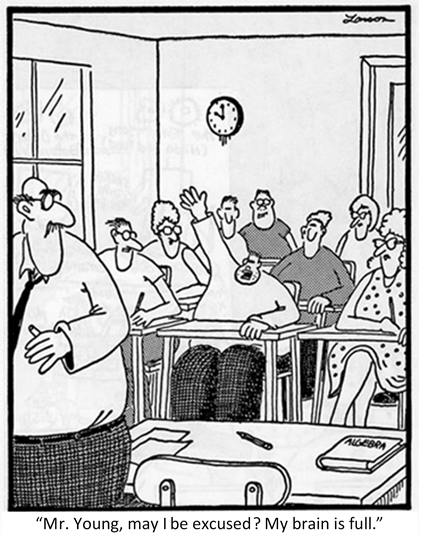 Study Materials You Already Have:APES Topic OutlineStudy guides for units 1-11PowerPoints for chapters 1-19Any topic-specific assignments or activities from throughout the year“AP Exam Info” tab on class website -- www.kennedyapes.weebly.com – Info about the exam (location, time, etc.), there are also many review resources available, including Quizlet flash cards.Study Materials Made Available to You:Units 1-11 Exams2008 Released Exam and diagnostic guide2010 Released Exam2016 Released Exam and analysis guide100 Things You Should Know…Environmental Pollutants ListsPreparing for FRQsAPES Math TutorialAPES Mathematics ReviewSpark Charts – Environmental StudiesAPES Legislation ReviewStrategies for ReviewStart with the list of major topics.  This is what the test-makers say will be on the exam.  Decide how best to summarize/learn/remember each topic.  Highlight and focus on the topics that you feel need the most work.Make and stick to a study schedule.  Set aside specific times to study with specific topics that you plan to review and what you are going to do to review these topics.Be able to describe each main topic based on all materials available to you such as: your notes outlines, study guides, labs and activities, textbook, the internet, PowerPoint notes, and the links I provide on our class website.Go through Unit Exams.  **Only available during class.**  Read through ALL questions (even those you answered correctly). Focus on errors and make a list of topics to review.Make flash cards of the terms/concepts you don’t know.Connect and recognize similarities and differences between the topics.Review/practice how to set up math problems for units to cancel out (NO calculators).Form a productive study group and arrange convenient meeting times.  Have intelligent conversations with your study group and push each other to make connections between topics.Take and analyze your performance on both the 2008, 2010, and 2016 released exams.Critically evaluate how to improve for the AP exam using the Exam Diagnostic Guides.Practice writing the previous AP Exam FRQ’s and analyze how they are graded: https://apcentral.collegeboard.org/courses/ap-environmental-science/exam2019 APES Review** Daily plans subject to change **2019 APES Review** Daily plans subject to change **2019 APES Review** Daily plans subject to change **2019 APES Review** Daily plans subject to change **4/12AP Exam tabAPES Topic OutlineOrganize binders2008 AP Exam4/152008 AP ExamPast Unit Exams4/162008 Exam Answers/Diagnostics4/17Math TutorialMath ReviewHalf-Life Discussion4/18Continue MathPast Unit Exams4/192010 AP Exam4/22Major EnvironmentalPollutants2010 ExamFRQ Tips4/23FRQ Prep using the College Board website4/242010 Exam Answers4/25Environmental LawsEnvironmentalCase StudiesPast Unit Exams4/262016 AP Exam4/292016 AP ExamPast Unit Exams4/302016 Exam Answers/Diagnostics5/1Specific Topical ReviewExam Strategies/Tips5/2APES FINAL#1-505/3APES FINAL#51-1005/6APESNATIONALEXAM12pmAP EXAM Study sessionSunday, May 51pm – 5pmLook over APES final, review all material, practice FRQ’sAP EXAM Study sessionSunday, May 51pm – 5pmLook over APES final, review all material, practice FRQ’sAP EXAM Study sessionSunday, May 51pm – 5pmLook over APES final, review all material, practice FRQ’sAP EXAM Study sessionSunday, May 51pm – 5pmLook over APES final, review all material, practice FRQ’s